S A M P L EReader Submitted : Hollis Brookline JournalPSU’s Tiger Theatre presented at Brookline school Friday, April 3, 2015 Courtesy photo
Plymouth State University's TIGER Theatre was presented at Richard Maghakian Memorial School in Brookline recently.BROOKLINE,NH – Richard Maghakian Memorial School hosted TIGER Theatre at on Thursday, March 12.TIGER, which is celebrating its 12th season, is a professional theater company based at Plymouth State University. Its mission is to help children, schools, parents and communities deal proactively and positively with social issues and concerns facing children in schools today.Based on the anonymous writings of school children, TIGER incorporates live actors, puppets, theater, movement and music into its productions to try to reach school audiences with important messages children need to hear. Since its debut in 2002, the company has toured to more than 400 schools – some repeatedly – and performed for more than 350,000 children across New England.The productions are created by Trish Lindberg from children’s writings. Lindberg is professor of education at PSU, and coordinator of the integrated arts programs.The production, “I’ve Got Your Back,” was the presentation at RMMS. It tackled the difficult issue of bullying in schools through empowering the bystander. The messages were positive and upbeat and in a manner that children understood, as the performances have been created from the voices of children themselves.Teachers were provided with materials to use with their students after the performance to provide additional time for the children to have an opportunity to discuss the key messages. The event was made possible through a donation from the Brookline Lions Club.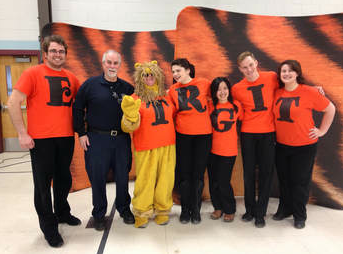 